                                                 НАЙДИ ПЯТЬ ОТЛИЧИЙ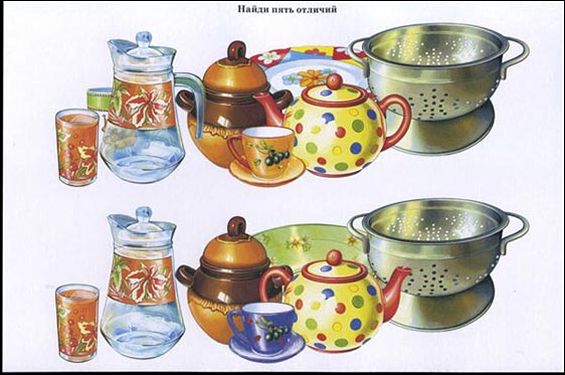 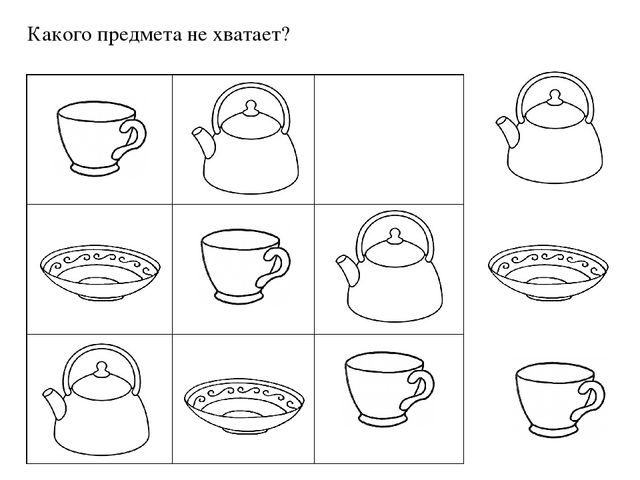 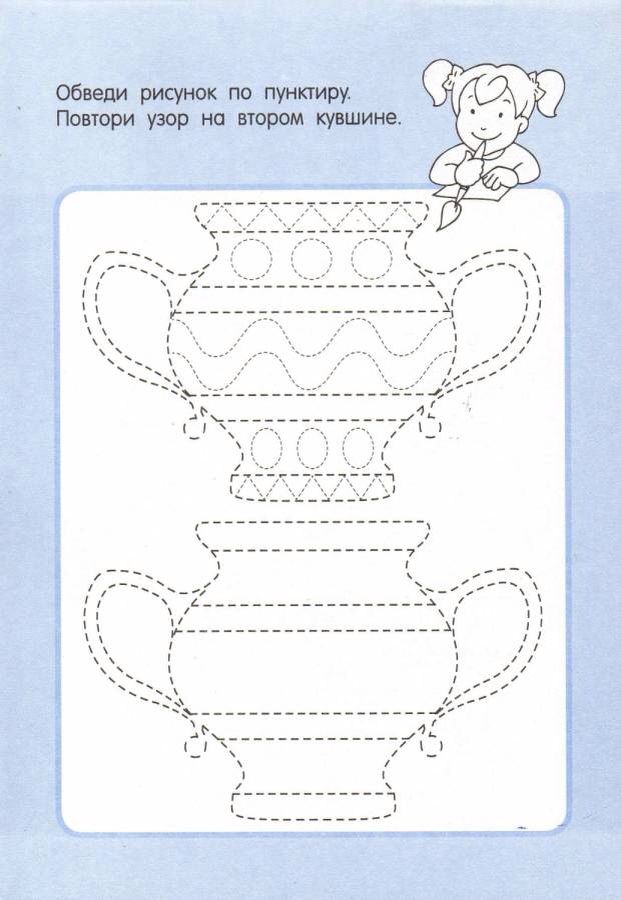 